National Agricultural Statistics Service (NASS), Agricultural Statistics Board, United States Department of Agriculture (USDA).Proposed Publication forCertified Organics Survey – 2014 & 2015(This table will include all states)(This table will include all states)(This table will include all states)(This table will include all states)(This table will include all states)(This table will include all states)(This table will include all states)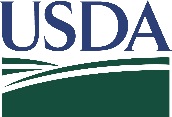 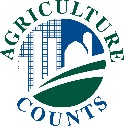 Certified Organic Survey       Certified Organic Survey       Table 1. USDA-Accredited Organic Certification Programs Active: 2015 and 2014Table 1. USDA-Accredited Organic Certification Programs Active: 2015 and 2014Table 1. USDA-Accredited Organic Certification Programs Active: 2015 and 2014Table 1. USDA-Accredited Organic Certification Programs Active: 2015 and 2014Table 1. USDA-Accredited Organic Certification Programs Active: 2015 and 2014USDA Operations
certifiedOperations
certifiedAccreditation Operations
certifiedOperations
certifiedCertifier (Date if accreditation has been surrendered or revoked) HeadquartersDate20152014StatePrivateU.S. Total, State and Private GroupsTable 2. U.S. Certified Organic Operations, Acreage, Crops and Livestock: 2015 and 2014Table 2. U.S. Certified Organic Operations, Acreage, Crops and Livestock: 2015 and 2014Table 2. U.S. Certified Organic Operations, Acreage, Crops and Livestock: 2015 and 2014Table 2. U.S. Certified Organic Operations, Acreage, Crops and Livestock: 2015 and 2014Item20152014U.S. total certified operations……………………………….numberU.S. total organic land, pasture, and rangeland……………………………………………………..……….acres  Total pasture and rangeland…………………………….……….acres  Total cropland……………………………………………………………acres Field crops…………………………………………………….……….acresBarley………………………………………………………..…………………..Buckwheat………………………………………………….…………………..Corn, all purposes1………………………………………..…………………..Cotton………………………………………………………..…………………..Cultivated herbs……………………………………………..…………………..Dry beans2…………………………………………………….…………………..Dry peas and lentils…………………………………………..…………………..Emmer and spelt…………………………………………….…………………..Flaxseed……………………………………………………..…………………..Hay, dry alfalfa and alfalfa mixtures……………………………………………..Hay, all other dry………………………………………………………………..Haylage and greenchop…………………………………………………………..Oats, for grain or seed…………………………………………………………..Peanuts…………………………………………………………………………..Rice………………………………………………………………………………..Rye, for grain or seed……………………………………..…………………..Sorghum, all purposes……………………………………..…………………..Soybeans, for beans……………………………………..…………………..Sunflower seed, all……………………………………………………………..Wheat, for grain or seed…………………………………..…………………..Other field crops…………………………………………..………………….. Nursery, floriculture, and greenhouse crops……………………………….acresCut flowers……………………………………………………………………..Nursery/greenhouse crops3……………………………….…………………..Mushrooms………………………………………………..…………………..Christmas trees………………………………………………………………..Other nursery, floriculture and greenhouse crops…………………….Other nursery, floriculture and greenhouse crops……………………. Vegetables…………………………………………………………………….acresCarrots……………………………………………………….…………………..Lettuce and other leafy vegetables…………………………………………………………………………..Potatoes…………………………………………………….…………………..Sweet corn………………………………………………….…………………..Tomatoes……………………………………………………..…………………..Mixed vegetables/horticultural crops…………………….…………………..Other vegetables…………………………………………..………………….. Fruits, nuts, and berries………………………………………….……….acresApples…………………………………………………………………………..Grapes………………………………………………………..…………………..Berries…………………………………………………….…………………..Citrus fruit………………………………………………….…………………..Other non-citrus fruit………………………………………..…………………..Tree nuts…………………………………………………….…………………..Other fruits, nuts, and berries………………………………………………….. Other land…………………………………………………..……….acresGreen manure and cover crops……………………………..…………………..Fallow or idle land…………………………………………..…………………..Acres of trees for maple syrup…………………………………………………………..Other cropland…………………………………………………………………..U.S. certified animals:Livestock……………………………………………………….………numberBeef cows………………………………………………………………………..Milk cows4………………………………………………….…………………..Other cattle and calves…………………………………………………………..Hogs and pigs………………………………………………..…………………..Sheep and lambs……………………………………………..…………………..Goats and kids……………………………………………….…………………..Other livestock…………………………………………….…………………..Poultry……………………………………………………….………numberLayer chickens…………………………………………….…………………..Broilers…………………………………………………………………………..Turkeys……………………………………………………….…………………..Other poultry……………………………………………………………………..1 Does not include sweet corn2 Does not include lima beans3 Includes aquatic plants4 Includes dry and milking cowsTable 3. U.S. Certified Organic Operations: 2015 and 2014Table 3. U.S. Certified Organic Operations: 2015 and 2014Table 3. U.S. Certified Organic Operations: 2015 and 2014Table 3. U.S. Certified Organic Operations: 2015 and 2014Geographic areaCertified Organic OperationsCertified Organic OperationsGeographic area20152014United StatesAlabamaAlaskaArizonaArkansasCaliforniaColoradoConnecticutDelawareFloridaGeorgiaHawaiiIdahoIllinoisIndianaIowaKansasKentuckyLouisianaMaineMarylandMassachusettsMichiganMinnesotaMississippiMissouriMontanaNebraskaNevadaNew HampshireNew JerseyNew MexicoNew YorkNorth CarolinaNorth DakotaOhioOklahomaOregonPennsylvaniaRhode IslandSouth CarolinaSouth DakotaTennesseeTexasUtahVermontVirginiaWashingtonWest VirginiaWisconsinWyomingTable 4. Certified Organic Pasture and Cropland: 2015 and 2014Table 4. Certified Organic Pasture and Cropland: 2015 and 2014Table 4. Certified Organic Pasture and Cropland: 2015 and 2014Table 4. Certified Organic Pasture and Cropland: 2015 and 2014Table 4. Certified Organic Pasture and Cropland: 2015 and 2014ItemItemUnited StatesAlabamaAlaskaArizonaNumber of certified operations……………………………..number, 20152014Total organic cropland, pasture and rangeland………………………….…..acres, 20152014Cropland……………………………………………….….acres, 20152014Pasture and rangeland…………………………….….acres, 20152014Table 5. Certified Organic Field Crop Acreage: 2015 and 2014Table 5. Certified Organic Field Crop Acreage: 2015 and 2014Table 5. Certified Organic Field Crop Acreage: 2015 and 2014Table 5. Certified Organic Field Crop Acreage: 2015 and 2014Table 5. Certified Organic Field Crop Acreage: 2015 and 2014ItemItemUnited StatesAlabamaAlabamaAlaskaAlaskaAlaskaArizonaArizonaArizonaTotal organic field crops………..……………..acres, 20152014Barley………………………………………..acres, 20152014Buckwheat……………………………..….acres, 20152014Corn1…………………………………….…..acres, 20152014Cotton………………………………….…..acres, 20152014Dry beans2……………………………….…..acres, 20152014Dry peas and lentils…………………….…..acres, 20152014Emmer and spelt……………………………..acres, 20152014Flaxseed………………………………….…..acres, 20152014Hay, dry alfalfa and alfalfa mixtures….…..acres, 20152014Hay, all other dry……………………….…..acres, 20152014Haylage and greenchop…………………..acres, 20152014Oats……………………………………..…..acres, 20152014Peanuts………………………………………..acres, 20152014Rice………………………………….…..acres, 20152014Rye…………………………………………..acres, 20152014Sorghum…………………………………..acres, 20152014Soybeans……………………………………..acres, 20152014Sunflower seed…………………………..…..acres, 20152014Wheat………………………………………..acres, 20152014Other field crops………………………….acres, 201520141 Does not include sweet corn1 Does not include sweet corn2 Does not include lima beans2 Does not include lima beansTable 6. Certified Organic Nursery, Floriculture, and Greenhouse Acreage: 2015 and 2014Table 6. Certified Organic Nursery, Floriculture, and Greenhouse Acreage: 2015 and 2014Table 6. Certified Organic Nursery, Floriculture, and Greenhouse Acreage: 2015 and 2014Table 6. Certified Organic Nursery, Floriculture, and Greenhouse Acreage: 2015 and 2014Table 6. Certified Organic Nursery, Floriculture, and Greenhouse Acreage: 2015 and 2014Table 6. Certified Organic Nursery, Floriculture, and Greenhouse Acreage: 2015 and 2014ItemItemUnited StatesAlabamaAlaskaArizonaTotal organic nursery, floriculture, and greenhouse crops…………………………..acres, 20152014Cut flowers…………………………………..acres, 20152014Nursery/greenhouse crops1……………………………….….acres, 20152014Mushrooms………………………..…..acres, 20152014Christmas trees……………………………….…..acres, 20152014Other nursery and greenhouse crops……………………..…..acres, 201520141 Includes aquatic plantsTable 7. Certified Organic Vegetable Acreage: 2015 and 2014Table 7. Certified Organic Vegetable Acreage: 2015 and 2014Table 7. Certified Organic Vegetable Acreage: 2015 and 2014Table 7. Certified Organic Vegetable Acreage: 2015 and 2014ItemItemUnited StatesAlabamaAlaskaArizonaTotal organic vegetable crops……………………..acres, 20152014Carrots………………….…..acres, 20152014Lettuce and other leafy vegetables……….acres, 20152014Potatoes……………….…..acres, 20152014Sweet Corn…………….…..acres, 20152014Tomatoes……………….…..acres, 20152014Mixed vegetable and horticulture cropsMixed vegetable and horticulture cropsIn a field of ≤ 5 acres………………………..acres, 20152014In a field of > 5 acres………………………..acres, 20152014Other vegetables…………………..….acres, 20152014Table 8. Certified Organic Fruit, Nuts and Berries Acreage: 2015 and 2014Table 8. Certified Organic Fruit, Nuts and Berries Acreage: 2015 and 2014Table 8. Certified Organic Fruit, Nuts and Berries Acreage: 2015 and 2014Table 8. Certified Organic Fruit, Nuts and Berries Acreage: 2015 and 2014Table 8. Certified Organic Fruit, Nuts and Berries Acreage: 2015 and 2014ItemItemUnited StatesAlabamaAlaskaArizonaTotal organic fruit, nuts and berries crops……………..acres, 20152014Apples……………….…..acres, 20152014Grapes………………..….acres, 20152014Berries……………….…..acres, 20152014Citrus fruit…………..…..acres, 20152014Other non-citrus fruits………..acres, 20152014Tree nuts………………….…..acres, 20152014Other fruits, nuts and berries…..acres, 20152014Table 9. Certified Organic Acreage of Other Crops and Land Uses: 2015 and 2014Table 9. Certified Organic Acreage of Other Crops and Land Uses: 2015 and 2014Table 9. Certified Organic Acreage of Other Crops and Land Uses: 2015 and 2014Table 9. Certified Organic Acreage of Other Crops and Land Uses: 2015 and 2014Table 9. Certified Organic Acreage of Other Crops and Land Uses: 2015 and 2014Table 9. Certified Organic Acreage of Other Crops and Land Uses: 2015 and 2014ItemItemUnited StatesAlabamaAlaskaArizonaTotal other land…...……..acres, 20152014Pasture or rangeland……..acres, 20152014Green manure and cover crops………….acres, 20152014Fallow.……………..acres, 20152014Trees for maple syrup…….…..acres, 20152014Other land………..acres, 20152014Table 10. Certified Organic Livestock and Poultry: 2015 and 2014Table 10. Certified Organic Livestock and Poultry: 2015 and 2014Table 10. Certified Organic Livestock and Poultry: 2015 and 2014Table 10. Certified Organic Livestock and Poultry: 2015 and 2014ItemItemUnited StatesAlabamaAlaskaAlaskaAlaskaArizonaTotal livestock…....…..number, 20152014Beef cows.……….number, 20152014Milk cows1………..number, 20152014Other cattle and calves…..number, 20152014Hogs and pigs……..number, 20152014Sheep and lambs.…..number, 20152014Goats and kids..…..number, 20152014Other livestock……..number, 20152014Total poultry……..…..number, 20152014Layer chickens……..number, 20152014Broilers……………..number, 20152014Turkeys……….…..number, 20152014Other poultry……..number, 201520141 Includes dry and milking cows1 Includes dry and milking cows